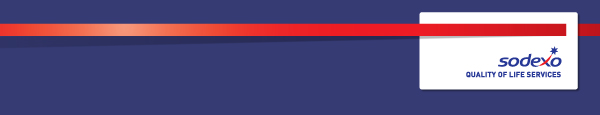 Function: Function: Function: Function: FinanceFinanceFinanceFinanceFinanceFinanceFinanceFinanceFinanceJob: Job: Job: Job: Generic job - H2 - Business analyst financeGeneric job - H2 - Business analyst financeGeneric job - H2 - Business analyst financeGeneric job - H2 - Business analyst financeGeneric job - H2 - Business analyst financeGeneric job - H2 - Business analyst financeGeneric job - H2 - Business analyst financeGeneric job - H2 - Business analyst financeGeneric job - H2 - Business analyst financePosition: Position: Position: Position: Senior business analystSenior business analystSenior business analystSenior business analystSenior business analystSenior business analystSenior business analystSenior business analystSenior business analystJob holder:Job holder:Job holder:Job holder:Date (in job since):Date (in job since):Date (in job since):Date (in job since):Immediate manager 
(N+1 Job title and name):   Immediate manager 
(N+1 Job title and name):   Immediate manager 
(N+1 Job title and name):   Immediate manager 
(N+1 Job title and name):   Head of Finance Head of Finance Head of Finance Head of Finance Head of Finance Head of Finance Head of Finance Head of Finance Head of Finance Additional reporting line to:Additional reporting line to:Additional reporting line to:Additional reporting line to:Position location:Position location:Position location:Position location:Sodexo Salford office, Broadway M50 2UE with national travelSodexo Salford office, Broadway M50 2UE with national travelSodexo Salford office, Broadway M50 2UE with national travelSodexo Salford office, Broadway M50 2UE with national travelSodexo Salford office, Broadway M50 2UE with national travelSodexo Salford office, Broadway M50 2UE with national travelSodexo Salford office, Broadway M50 2UE with national travelSodexo Salford office, Broadway M50 2UE with national travelSodexo Salford office, Broadway M50 2UE with national travel1.  Purpose of the Job – State concisely the aim of the job.  1.  Purpose of the Job – State concisely the aim of the job.  1.  Purpose of the Job – State concisely the aim of the job.  1.  Purpose of the Job – State concisely the aim of the job.  1.  Purpose of the Job – State concisely the aim of the job.  1.  Purpose of the Job – State concisely the aim of the job.  1.  Purpose of the Job – State concisely the aim of the job.  1.  Purpose of the Job – State concisely the aim of the job.  1.  Purpose of the Job – State concisely the aim of the job.  1.  Purpose of the Job – State concisely the aim of the job.  1.  Purpose of the Job – State concisely the aim of the job.  1.  Purpose of the Job – State concisely the aim of the job.  1.  Purpose of the Job – State concisely the aim of the job.  Reporting to the Head of Finance, this role will be tasked with scoping and building advanced analytical models and reports to enable the business to effectively identify and deliver efficiencies, benchmark retail productivity and margins. This role will partner with Marketing, Finance and Operations functions to deliver insightful reporting to boost business performance. Reporting to the Head of Finance, this role will be tasked with scoping and building advanced analytical models and reports to enable the business to effectively identify and deliver efficiencies, benchmark retail productivity and margins. This role will partner with Marketing, Finance and Operations functions to deliver insightful reporting to boost business performance. Reporting to the Head of Finance, this role will be tasked with scoping and building advanced analytical models and reports to enable the business to effectively identify and deliver efficiencies, benchmark retail productivity and margins. This role will partner with Marketing, Finance and Operations functions to deliver insightful reporting to boost business performance. Reporting to the Head of Finance, this role will be tasked with scoping and building advanced analytical models and reports to enable the business to effectively identify and deliver efficiencies, benchmark retail productivity and margins. This role will partner with Marketing, Finance and Operations functions to deliver insightful reporting to boost business performance. Reporting to the Head of Finance, this role will be tasked with scoping and building advanced analytical models and reports to enable the business to effectively identify and deliver efficiencies, benchmark retail productivity and margins. This role will partner with Marketing, Finance and Operations functions to deliver insightful reporting to boost business performance. Reporting to the Head of Finance, this role will be tasked with scoping and building advanced analytical models and reports to enable the business to effectively identify and deliver efficiencies, benchmark retail productivity and margins. This role will partner with Marketing, Finance and Operations functions to deliver insightful reporting to boost business performance. Reporting to the Head of Finance, this role will be tasked with scoping and building advanced analytical models and reports to enable the business to effectively identify and deliver efficiencies, benchmark retail productivity and margins. This role will partner with Marketing, Finance and Operations functions to deliver insightful reporting to boost business performance. Reporting to the Head of Finance, this role will be tasked with scoping and building advanced analytical models and reports to enable the business to effectively identify and deliver efficiencies, benchmark retail productivity and margins. This role will partner with Marketing, Finance and Operations functions to deliver insightful reporting to boost business performance. Reporting to the Head of Finance, this role will be tasked with scoping and building advanced analytical models and reports to enable the business to effectively identify and deliver efficiencies, benchmark retail productivity and margins. This role will partner with Marketing, Finance and Operations functions to deliver insightful reporting to boost business performance. Reporting to the Head of Finance, this role will be tasked with scoping and building advanced analytical models and reports to enable the business to effectively identify and deliver efficiencies, benchmark retail productivity and margins. This role will partner with Marketing, Finance and Operations functions to deliver insightful reporting to boost business performance. Reporting to the Head of Finance, this role will be tasked with scoping and building advanced analytical models and reports to enable the business to effectively identify and deliver efficiencies, benchmark retail productivity and margins. This role will partner with Marketing, Finance and Operations functions to deliver insightful reporting to boost business performance. Reporting to the Head of Finance, this role will be tasked with scoping and building advanced analytical models and reports to enable the business to effectively identify and deliver efficiencies, benchmark retail productivity and margins. This role will partner with Marketing, Finance and Operations functions to deliver insightful reporting to boost business performance. Reporting to the Head of Finance, this role will be tasked with scoping and building advanced analytical models and reports to enable the business to effectively identify and deliver efficiencies, benchmark retail productivity and margins. This role will partner with Marketing, Finance and Operations functions to deliver insightful reporting to boost business performance. 2. 	Dimensions – Point out the main figures / indicators to give some insight on the “volumes” managed by the position and/or the activity of the Department.2. 	Dimensions – Point out the main figures / indicators to give some insight on the “volumes” managed by the position and/or the activity of the Department.2. 	Dimensions – Point out the main figures / indicators to give some insight on the “volumes” managed by the position and/or the activity of the Department.2. 	Dimensions – Point out the main figures / indicators to give some insight on the “volumes” managed by the position and/or the activity of the Department.2. 	Dimensions – Point out the main figures / indicators to give some insight on the “volumes” managed by the position and/or the activity of the Department.2. 	Dimensions – Point out the main figures / indicators to give some insight on the “volumes” managed by the position and/or the activity of the Department.2. 	Dimensions – Point out the main figures / indicators to give some insight on the “volumes” managed by the position and/or the activity of the Department.2. 	Dimensions – Point out the main figures / indicators to give some insight on the “volumes” managed by the position and/or the activity of the Department.2. 	Dimensions – Point out the main figures / indicators to give some insight on the “volumes” managed by the position and/or the activity of the Department.2. 	Dimensions – Point out the main figures / indicators to give some insight on the “volumes” managed by the position and/or the activity of the Department.2. 	Dimensions – Point out the main figures / indicators to give some insight on the “volumes” managed by the position and/or the activity of the Department.2. 	Dimensions – Point out the main figures / indicators to give some insight on the “volumes” managed by the position and/or the activity of the Department.2. 	Dimensions – Point out the main figures / indicators to give some insight on the “volumes” managed by the position and/or the activity of the Department.Revenue FY17:€270m€270mEBIT growth:EBIT growth:n/aGrowth type:n/aOutsourcing rate:n/aRegion  Workforcen/an/aRevenue FY17:€270m€270mEBIT margin:EBIT margin:n/aGrowth type:n/aOutsourcing rate:n/aRegion  Workforcen/an/aRevenue FY17:€270m€270mNet income growth:Net income growth:n/aGrowth type:n/aOutsourcing growth rate:n/aHR in Region n/an/aRevenue FY17:€270m€270mCash conversion:Cash conversion:n/aGrowth type:n/aOutsourcing growth rate:n/aHR in Region n/an/aCharacteristics Characteristics Defence & Government Services segment including soft and hard FM services and integrator contracts across the UK and CyprusDefence & Government Services segment including soft and hard FM services and integrator contracts across the UK and CyprusDefence & Government Services segment including soft and hard FM services and integrator contracts across the UK and CyprusDefence & Government Services segment including soft and hard FM services and integrator contracts across the UK and CyprusDefence & Government Services segment including soft and hard FM services and integrator contracts across the UK and CyprusDefence & Government Services segment including soft and hard FM services and integrator contracts across the UK and CyprusDefence & Government Services segment including soft and hard FM services and integrator contracts across the UK and CyprusDefence & Government Services segment including soft and hard FM services and integrator contracts across the UK and CyprusDefence & Government Services segment including soft and hard FM services and integrator contracts across the UK and CyprusDefence & Government Services segment including soft and hard FM services and integrator contracts across the UK and CyprusDefence & Government Services segment including soft and hard FM services and integrator contracts across the UK and Cyprus3. 	Organisation chart – Indicate schematically the position of the job within the organisation. It is sufficient to indicate one hierarchical level above (including possible functional boss) and, if applicable, one below the position. In the horizontal direction, the other jobs reporting to the same superior should be indicated.4. Context and main issues – Describe the most difficult types of problems the jobholder has to face (internal or external to Sodexo) and/or the regulations, guidelines, practices that are to be adhered to.Business partnering with the Executive team and Service Operations Food Platform to track initiatives and related savingsIntroduction of new reporting and embed changes and accountability into the businessUse of complex data and multiple sources to improve reporting and take the lead in championing and identifying new technology5.  Main assignments – Indicate the main activities / duties to be conducted in the job.Business partner to segment Finance, Retail, Marketing and Operations teamsIdentify key stake holder reporting requirements and scope a suite of reporting that will enable benchmarking, retail margin and labour analysis and insight to improve contract financial performance Prepare executive level board reports that outline key messages from the reports, evaluate performance against business objectives and suggest improvementsDefine standard KPI reporting to assist with profit improvement in low performing contracts and track performanceLiaise with Service Operations analysts in identifying inflation trends and communicate regional initiatives from the food platform into the segmentSupport the retail teams in assessing impact of menu changes, tariff increases, new offer introductions and the payback of marketing and capital investments Introduce new budgeting and forecasting tools to facilitate clear and accurate future planning and identify and mitigate risksChampion improvements and enhancements to monthly reporting using analytical tools to develop real time reporting Promote the use of digital technology and partner with the business in the application of these tools 6.  Accountabilities Provision of standard monthly reporting to the businessEvidence of performance improvements based on introduction of KPI’s and benchmarking Effective working relationships with key stakeholdersSegment achievement of annual targets7.  Person Specification Exceptional analytical skills with ability to collate and interrogate multiple data streams using complex macros and data mining techniques.Experience of putting forward actionable recommendations to senior management based on analysis.Excellent interpersonal skills with the ability to communicate clearly and persuasively, orally and in writing, with all levels of staff, including Segment leadership members and Group level executives. Ability to work under pressure; think clearly and act decisively, flexible with respect to hours workedProven track record of business partnering to drive changeExcellent attention to detailAdvanced Excel skills and strong PowerPoint skillsDesirableExperience of working within a Retail environmentStatistics degree FM or catering backgroundKnowledge of Financial Systems/ Tools including SAP, Hyperion and OBI and EPOS systemsInterest in digital technology and use of analytical tools to develop real time reportingQualified accountant (CIMA/ACA/ACCA)8.  Competencies – Indicate which of the Sodexo core competencies and any professional competencies that the role requires9.  Management Approval – To be completed by document owner